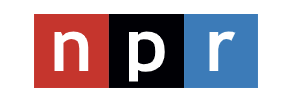 84.46M Onlinehttps://www.npr.org/2022/04/10/1091927709/after-years-of-early-success-omar-apollo-releases-full-debut-album-ivory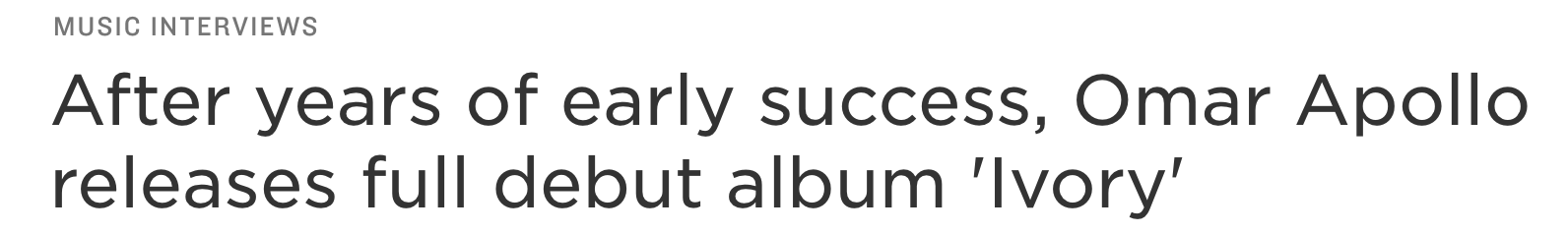 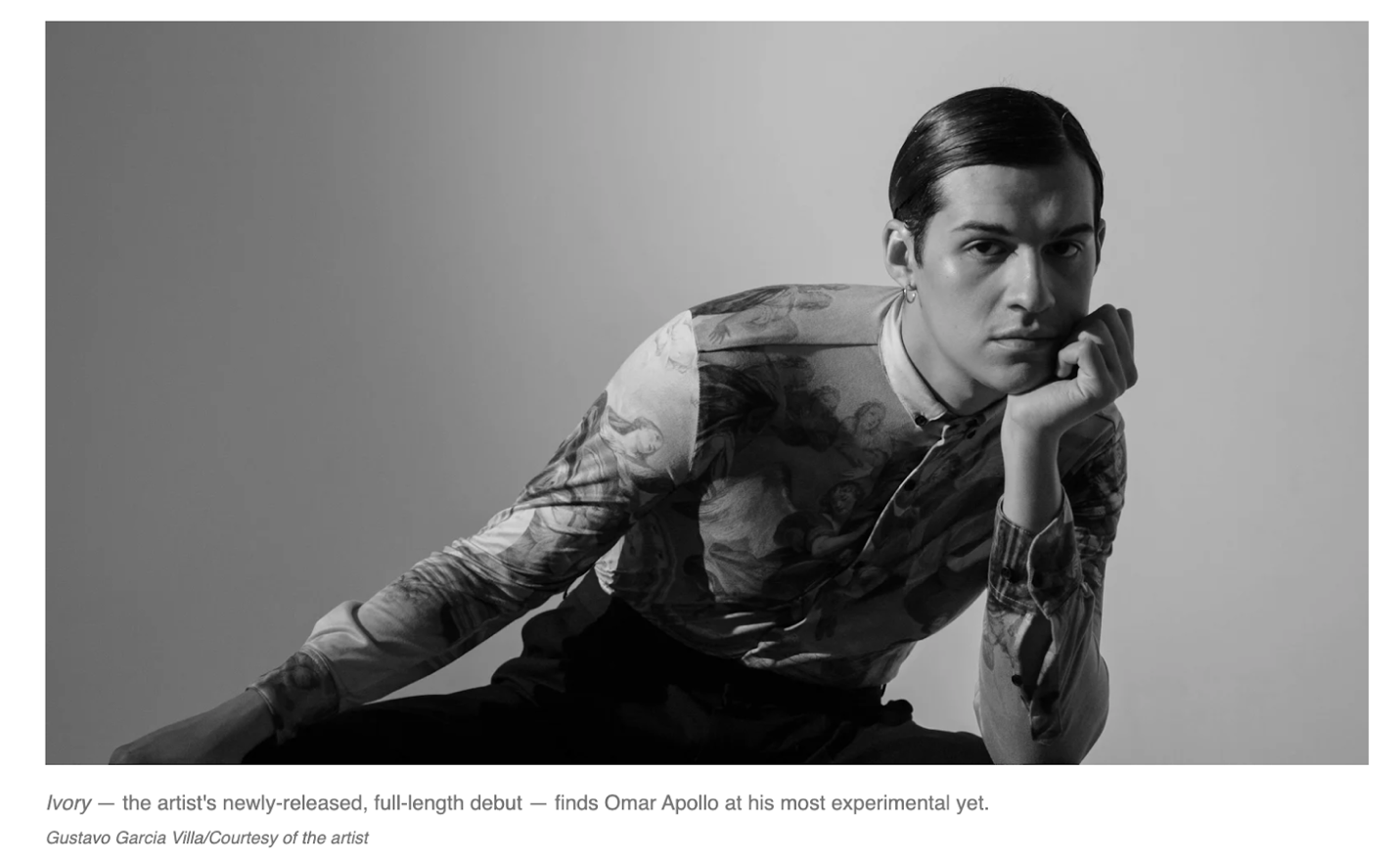 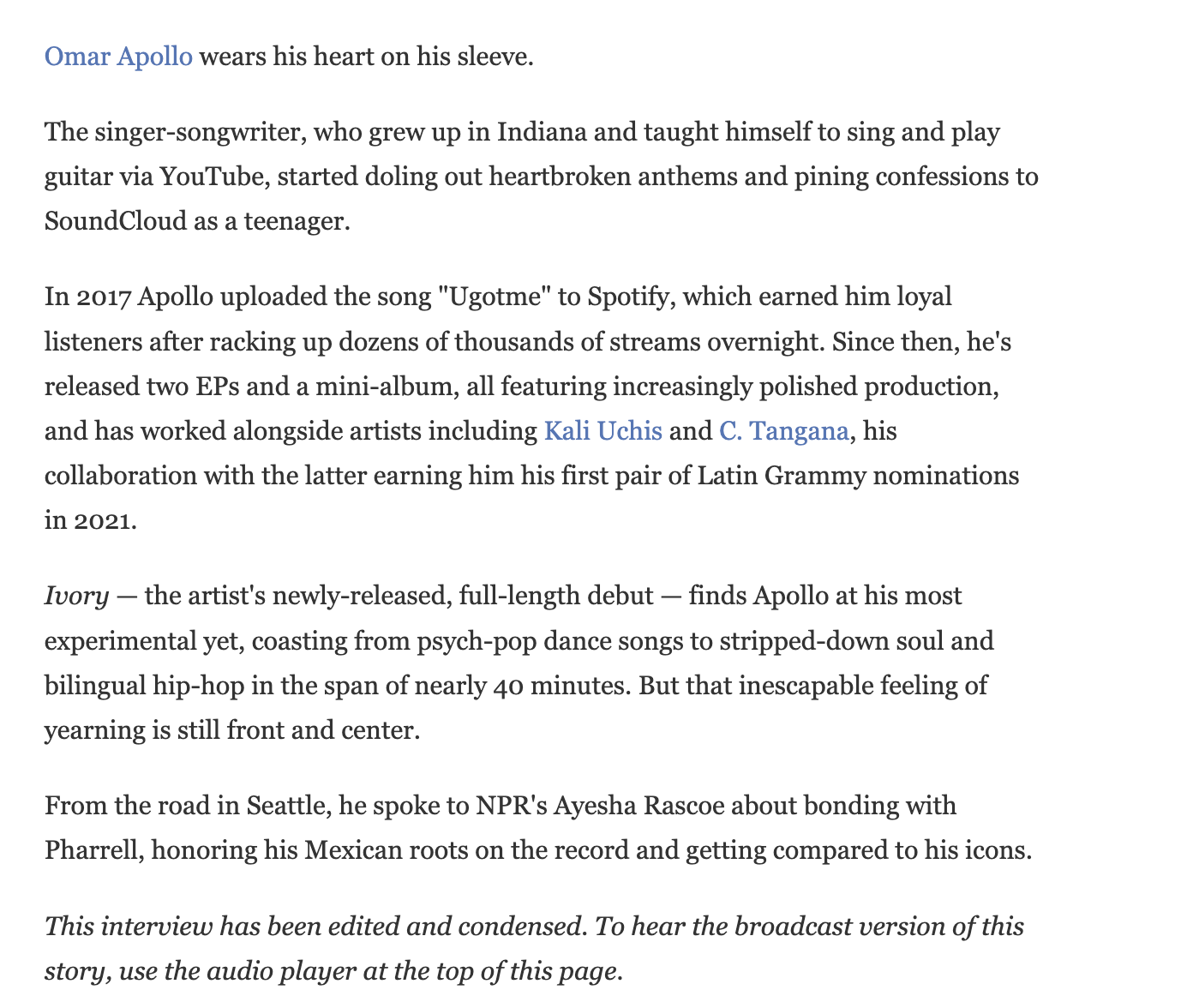 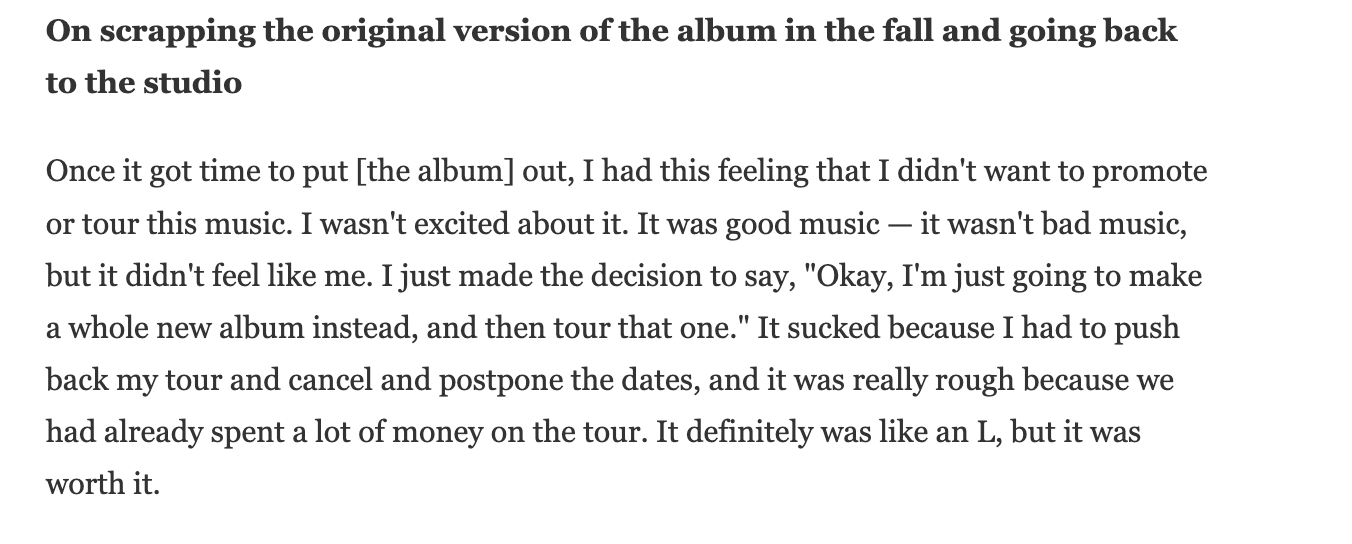 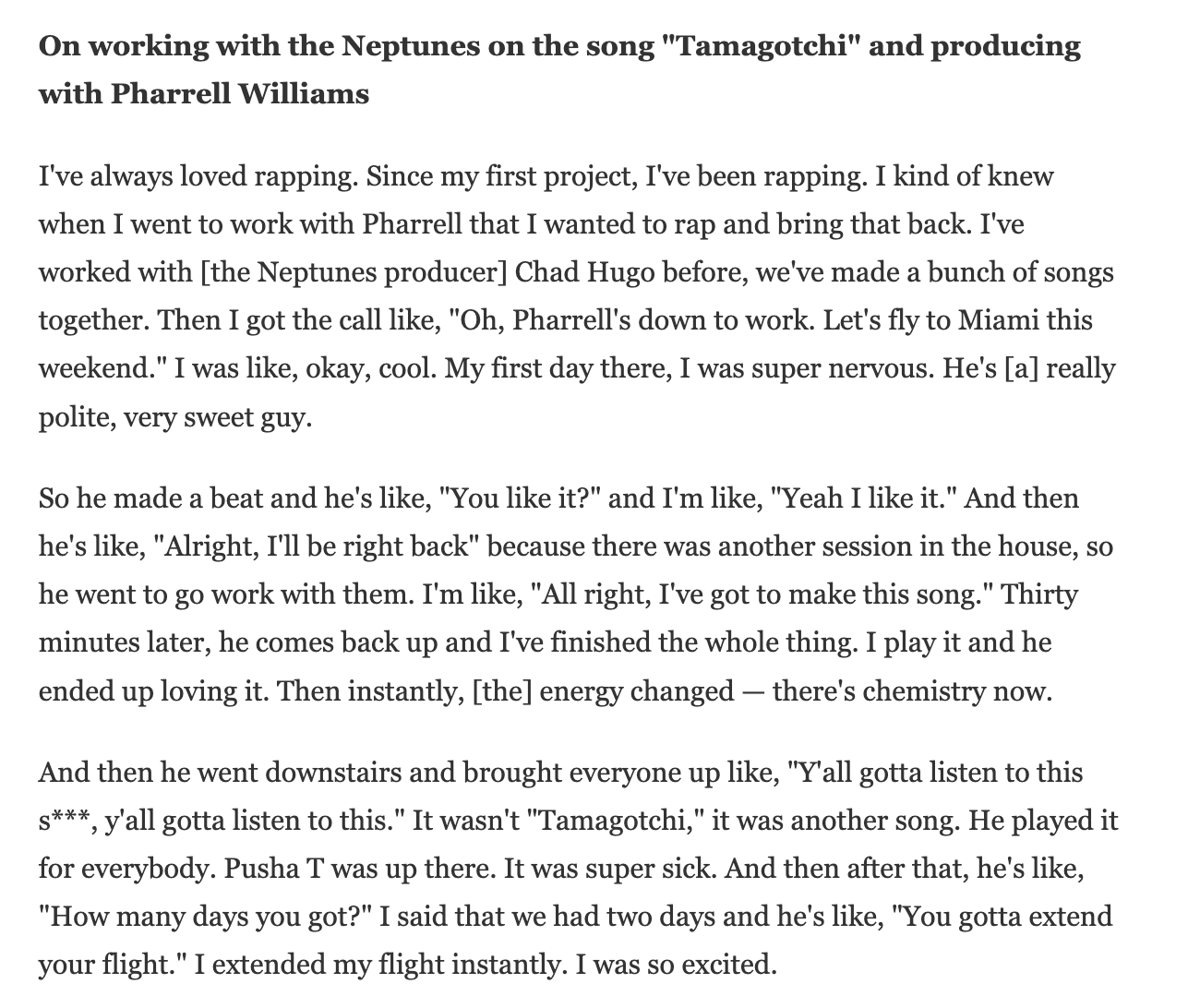 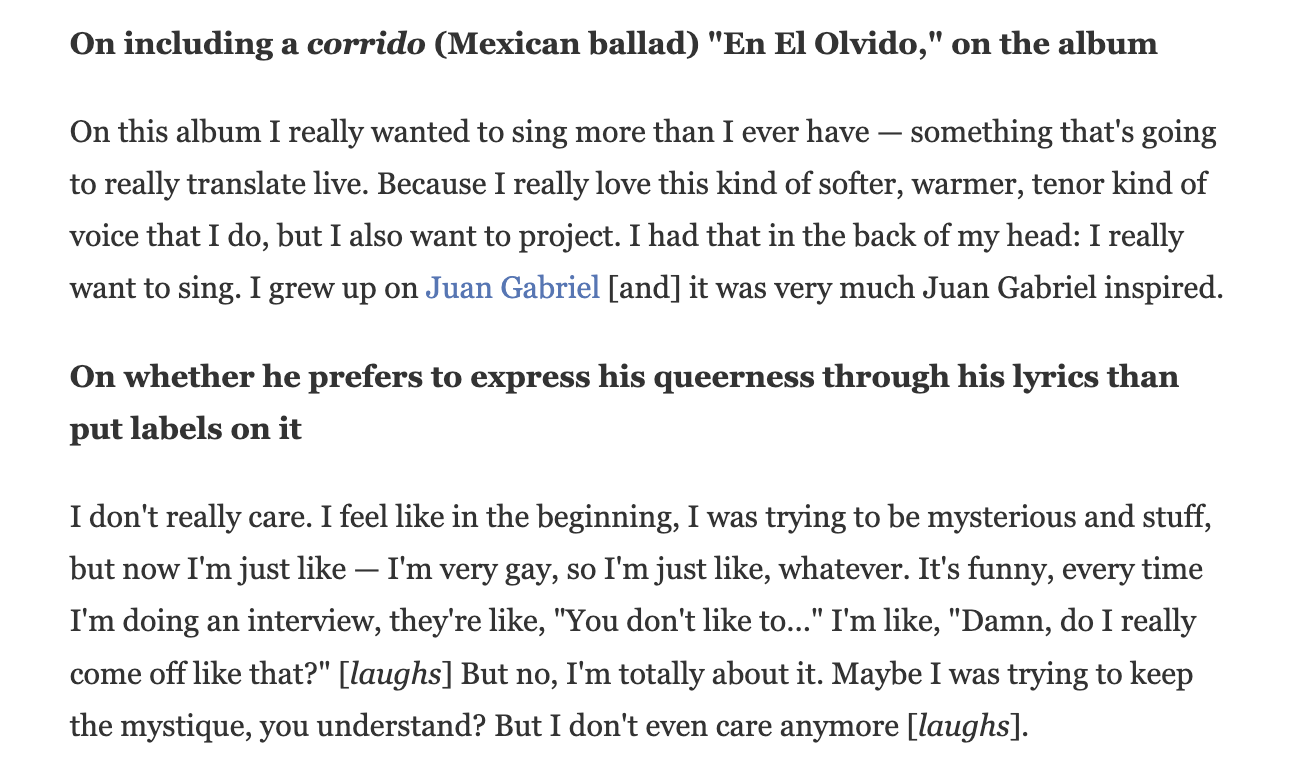 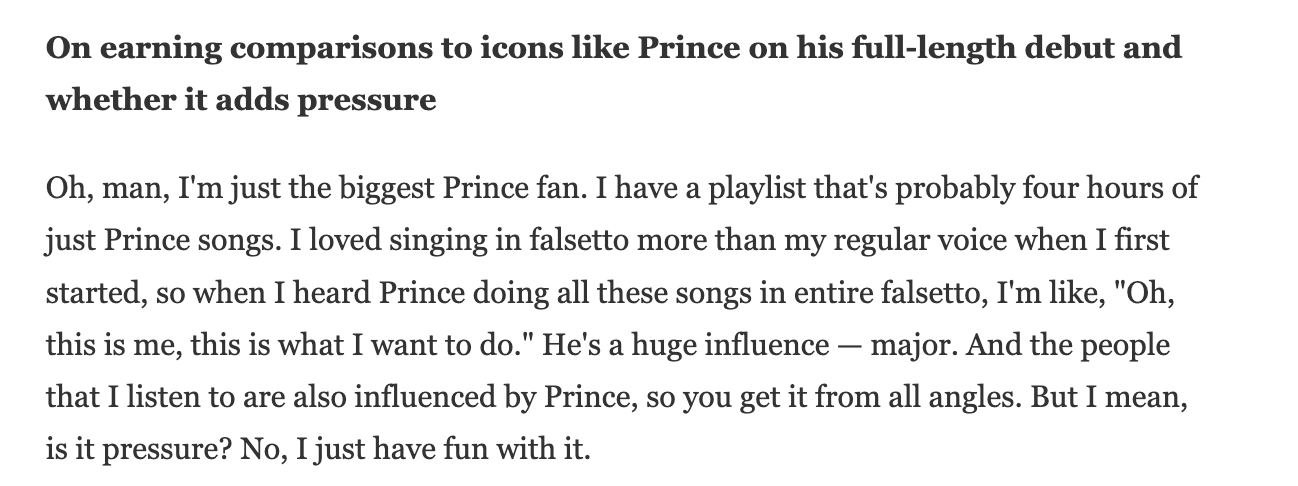 